Rev. 2017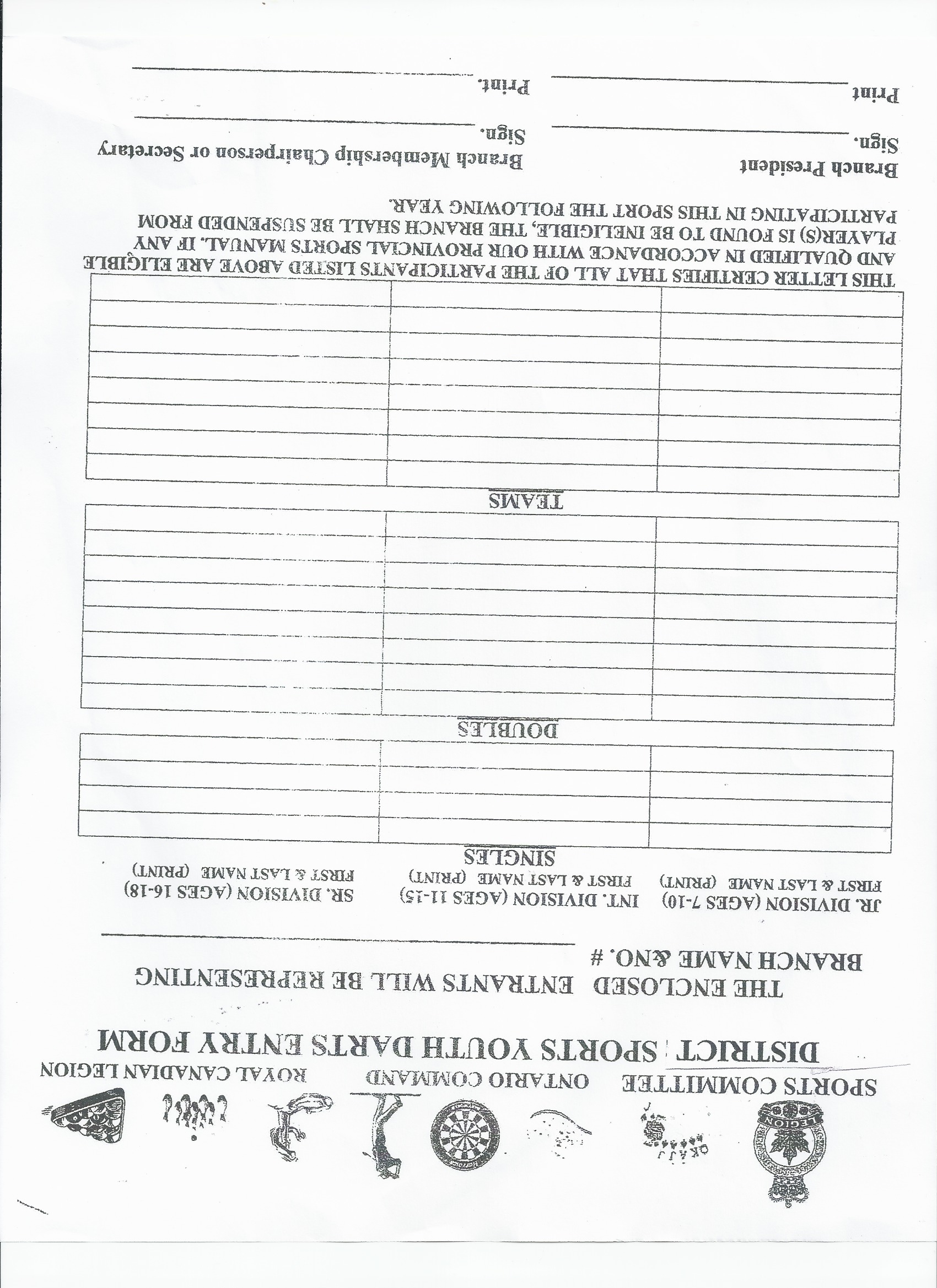 